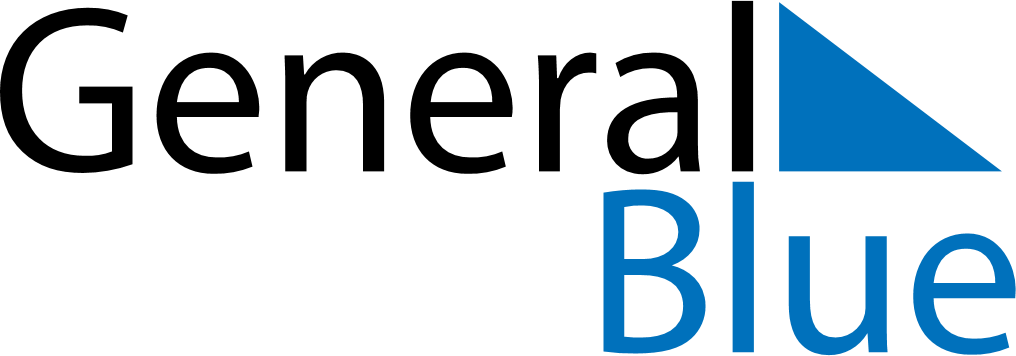 August 2024August 2024August 2024IcelandIcelandMondayTuesdayWednesdayThursdayFridaySaturdaySunday1234567891011Commerce Day1213141516171819202122232425262728293031